Hoja de trabajo.Objetivo: Analizar las características de la democracia ateniense, considerando su forma de organización y participación ciudadana.I.- Lee, piensa y responde.a) ¿A quién se denomina el padre de la democracia ateniense?b) ¿Qué importancia tuvo el arconte Clístenes en el camino a la democracia ateniense?c) ¿Cómo podemos definir el concepto de “Democracia” según los antecedentes que nos entregan los griegos?d) ¿Quién fue Pericles y por qué al siglo V a.C. en Grecia se le denomina el siglo de oro o de Pericles?e) ¿Cuál era la función que cumplía la “Asamblea del Pueblo” (Ecclesia) en la democracia ateniense?II.- Lea el siguiente texto y luego realice las actividades que se proponen.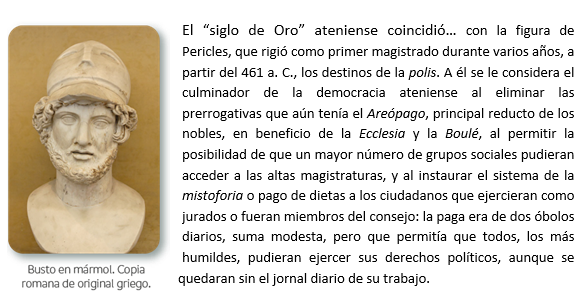 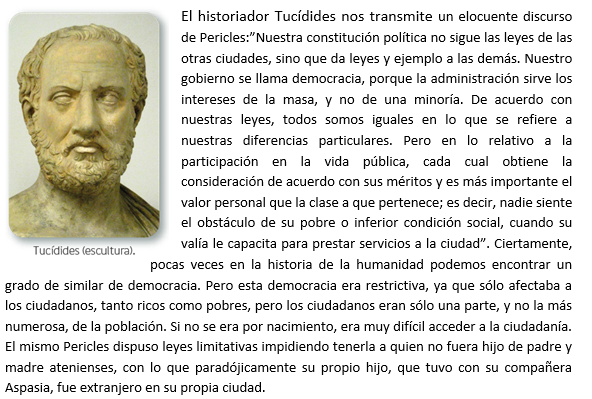 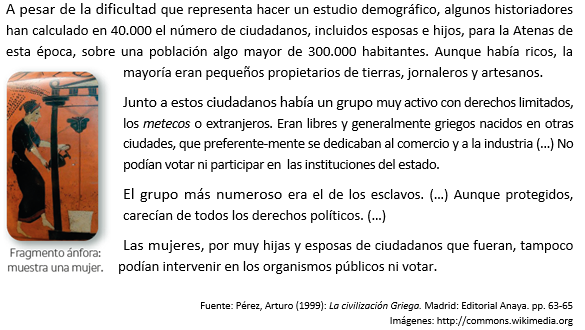 a) Averigüe qué funciones cumplía el Areópago. ¿Qué institución chilena actual cumple esa función?b) ¿Por qué se afirma que Pericles perfeccionó o dio culminación a la democracia en Atenas?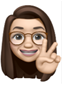 Si tienes alguna consulta, escríbeme dnunez@colegiosannicolas.cl